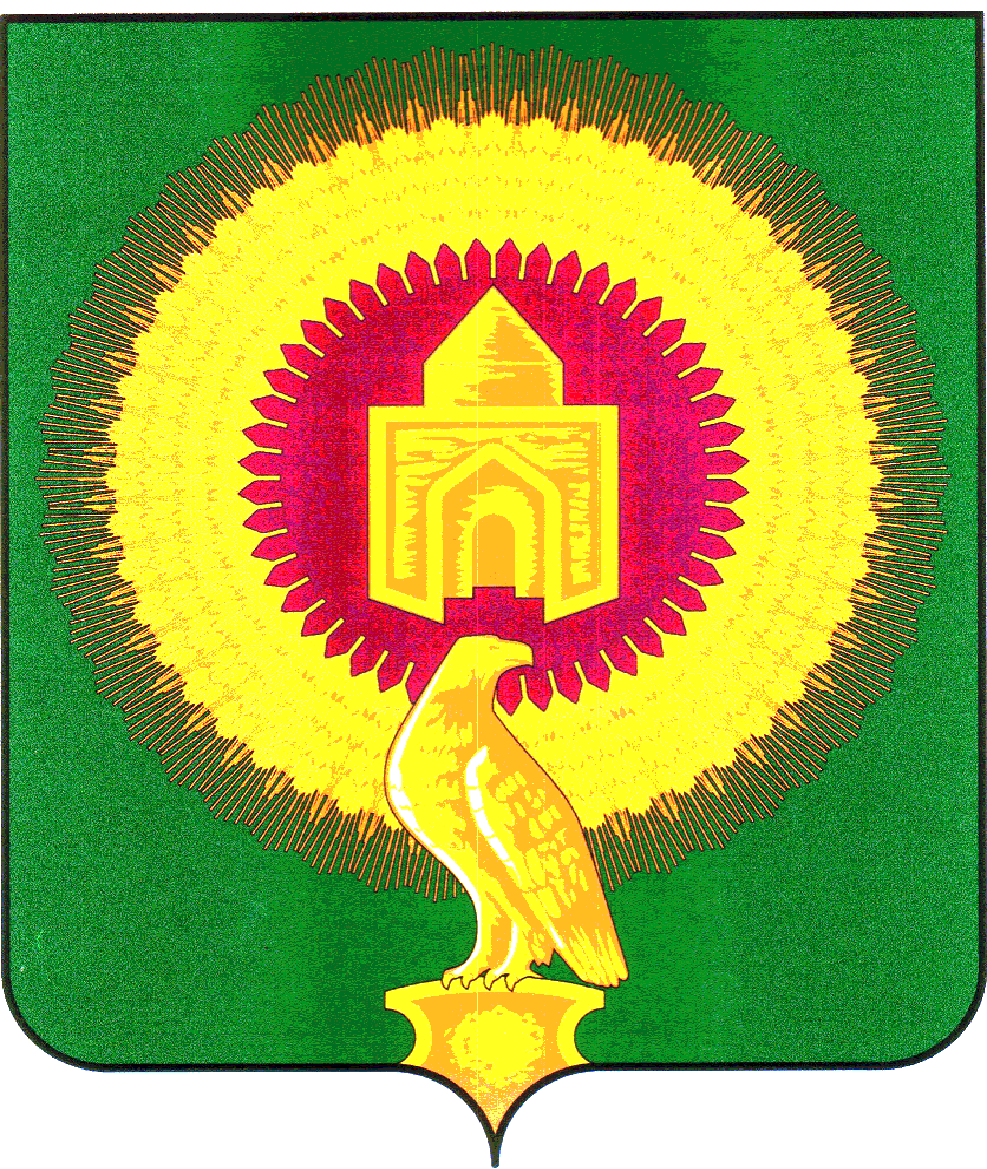 Администрация Варненского муниципального района Челябинской области ПОСТАНОВЛЯЕТ:  1.Внести в состав комиссии по соблюдению требований к служебному поведению муниципальных служащих Варненского муниципального района Челябинской области и урегулированию конфликта интересов, утвержденной постановлением администрации Варненского муниципального  района   Челябинской области от 27.03.2020 г. № 161 «Об утверждении состава комиссии по соблюдению требований к служебному поведению муниципальных служащих Варненского муниципального района Челябинской области и урегулированию конфликта интересов», следующие изменения:включить в состав комиссии:- Теплякову Е.В. – главный специалист отдела муниципальной службы и  кадров администрации Варненского муниципального района Челябинской области, секретарь комиссии; 2) исключить из состава комиссии Демьяновскую О.Ю.2.Данное постановление вступает в силу с момента подписания.3.Организацию выполнения настоящего постановления возложить на первого заместителя Главы Варненского муниципального района Челябинской области Парфёнова Е.А.ГлаваВарненского муниципального районаЧелябинской области                                                                             К.Ю. МоисеевАДМИНИСТРАЦИЯВАРНЕНСКОГО МУНИЦИПАЛЬНОГО РАЙОНАЧЕЛЯБИНСКОЙ ОБЛАСТИПОСТАНОВЛЕНИЕАдминистрация Варненского муниципального района Челябинской области ПОСТАНОВЛЯЕТ:  внести в состав комиссии по соблюдению требований к служебному поведению муниципальных служащих Варненского муниципального района Челябинской области и урегулированию конфликта интересов, утвержденной постановлением администрации Варненского муниципального  района   Челябинской области от 27.03.2020 г. № 161 «Об утверждении состава комиссии по соблюдению требований к служебному поведению муниципальных служащих Варненского муниципального района Челябинской области и урегулированию конфликта интересов», следующие изменения:включить в состав комиссии:- Утицких Т.В. – заместителя начальника отдела муниципальной службы и  кадров администрации Варненского муниципального района Челябинской области, секретарь комиссии; 2) исключить из состава комиссии Демьяновскую О.Ю. Данное постановление вступает в силу с 1 августа 2021 года.Организацию выполнения настоящего постановления возложить на первого заместителя Главы Варненского муниципального района Челябинской области Парфёнова Е.А.ГлаваВарненского муниципального районаЧелябинской области                                                                             К.Ю. МоисеевИсп.Демьяновская О.Ю.Согласовано: начальник юридического отдела Администрации Варненского муниципального района ___________ Л.С. Дубкова  __23.07.2021__							            подпись                                                          датаАдминистрация Варненского муниципального района Челябинской области ПОСТАНОВЛЯЕТ:  внести в состав комиссии по соблюдению требований к служебному поведению муниципальных служащих Варненского муниципального района Челябинской области и урегулированию конфликта интересов, утвержденной постановлением администрации Варненского муниципального  района   Челябинской области от 27.03.2020 г. № 161 «Об утверждении состава комиссии по соблюдению требований к служебному поведению муниципальных служащих Варненского муниципального района Челябинской области и урегулированию конфликта интересов», следующие изменения:1) включить в состав комиссии Кормилицына А.А. – председателя Собрания депутатов Варненского муниципального района Челябинской области;2) вывести из состава комиссии Лященко О.В.Данное постановление распространяет свое действие на правоотношения, возникшие после 14 декабря 2020 года.Организацию выполнения настоящего постановления возложить на первого заместителя Главы Варненского муниципального района Челябинской области Парфёнова Е.А.ГлаваВарненского муниципального районаЧелябинской области                                                                             К.Ю. МоисеевИсп.Демьяновская О.Ю.Согласовано: начальник юридического отдела Администрации Варненского муниципального района ___________ Л.С. Дубкова  __14.12.2020__							            подпись                                                          датаАДМИНИСТРАЦИЯВАРНЕНСКОГО МУНИЦИПАЛЬНОГО РАЙОНАЧЕЛЯБИНСКОЙ ОБЛАСТИ                                                 ПОСТАНОВЛЕНИЕОт 03.10.2022 г. № 600с.Варнаот 23.07.2021 г. № 435С.ВарнаАДМИНИСТРАЦИЯВАРНЕНСКОГО МУНИЦИПАЛЬНОГО РАЙОНАЧЕЛЯБИНСКОЙ ОБЛАСТИПОСТАНОВЛЕНИЕот 14.12.2020 г. № 669С.Варна